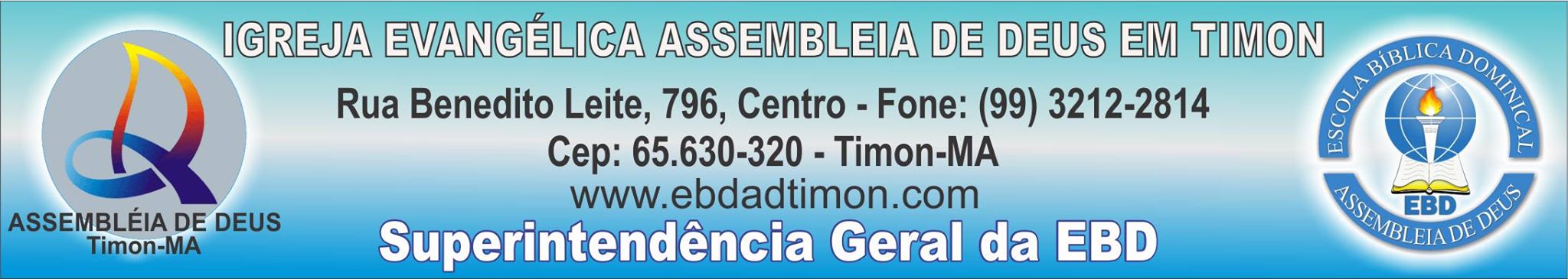 RELATÓRIO DA EBF – ESCOLA BÍBLICA DE FÉRIAS -  2016Nome da Congregação:_____________________________________________Saudações em Cristo,Encaminhamos a superintendência Geral da EBD Timon, relatório da EBF – Escola Bíblica de Férias, realizada em nossa congregação, conforme especificações discriminadas abaixo:Sem mais para o momento, subscrevemo-nos com elevada estima e consideração ao tempo que nos colocamos a disposição para dirimir quaisquer eventuais dúvidas sobre mesmo. Timon-MA, ____de agosto de 2016.Em Cristo,_____________________________Superintendente da EBD_______________________________Diretor da EBDORDDISCRIMINAÇÃOVALOR/QTDEInvestimento Financeiro na EBFQuantidade de dias em que a EBF foi realizadaQuantidade de crianças que participaram da EBF (informar a média por dia)Quantidade de crianças que se entregaram a Cristo